English 9 Course Syllabus 2022-2023Course: English 9  Instructor Name: Beth F. BeaudinInstructor Email: beth.beaudin@sfcakings.orgClassroom: J205Textbooks: Pearson Literature Florida and Prentice Hall Writing and Grammar Course objective: The goal of this course is for students to master the Language Arts Florida Standards 910, which specify goals for reading literary texts, reading informational texts, writing, speaking and listening, and language (grammar and vocabulary). Through the reading of various texts and class activities, students will be challenged to broaden their perspective of the world using the Biblical worldview, from past to present.Course expectations: English 9 will cover literary analysis of short stories, novels, poetry, plays, and informational texts, as well as lessons in Grammar.  Written composition will include expository writing and research writing in MLA format.  Major readings are as follows:  Out of the Silent Planet by CS Lewis, To Kill a Mockingbird by Harper Lee, and Romeo and Juliet by William Shakespeare.Materials: Spiral notebook with three holes or a ½ inch binder with notebook paper in it specifically for English, a folder with pockets, writing utensils (pens, pencil, highlighter), 3 x 5 cards for special projects.Technology: All high school students are required to have a fully charged, fully functioning laptop in class each day.  Cell phones and other tablets are not acceptable devices.Category weights: 	50% tests and/or projects	30% quizzes 	10% daily work (classwork and/or homework) 	10% participation (i.e. class activities, bell work, educational games) and preparationStudent Expectations:It is expected that every student will conduct himself in an orderly, courteous manner at all times with prompt and respectful obedience to all school personnel, following all adult direction without comment.  If a student questions a teacher’s decision, he/she should speak to the teacher privately after class.  At that time, he/she should respectfully explain the situation and wait for the teacher’s response.It is expected that every student will respect the feelings and rights of others.  This includes students, teachers and visitors.  It is expected that every student will conduct himself in an honest manner, avoiding such actions as lying, stealing and cheating.  It is expected that every student will be on time to each class and be prepared with a proper mental attitude and all necessary materials, books and assigned work. It is expected that every student understands that the teacher’s desk, computer, and other personal belongings and work area is personal property and will be treated as such.It is expected that every student will remain in compliance with the classroom teacher’s rules, policies and procedures.(continued)(English 9 Syllabus Signature page)Minor student disruptions will be dealt with following the secondary 4-step discipline plan.The student will receive a verbal warning the first time.The student will receive a written warning the second time that will be sent home to the parents via FACTS and a conference may be requested.The teacher will assign a penalty to the student in the form of a detention, written assignment, or other discipline deemed appropriate if there is a third occurrence of discipline issues. The teacher will refer the student to the Administration if a fourth incident arises.Please print, sign, and return this signature page to Mrs. Beaudin by Monday, August 15th.Student signature:   ___________________________________________	Parent signature: _____________________________________________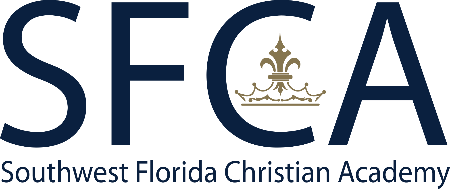 Annual Parent/Student Commitment This must be signed and returned by August 15, 2022.I/We have read the Parent/Student Handbooks and Continuous Enrollment Agreement and commit to abide by the policies within. We agree to cooperate with School administration in seeing that the Student regularly adheres to the School's academic, attendance, and behavioral guidelines. I/We Agree to adhere to the Student Personal Technology Usage Agreement located at https://www.sfcakings.org/campus-life/technology.cfm.I/We will ensure that all information in FACTS is current and accurate including all financial, contact, and medical information.I/We understand that it is the responsibility of the parent/student to install Dyknow software for purposes of classroom management and agree to provide student username for the device._______________________________/_____		_____________________________________	                                             Student Printed Name/Grade			Student Signature (Grade 6-12 Only) _____________________________________	                                             		 Student Computer Username (Grade 6-12 Only) ____________________________________           _____________________________________                                      Parent Signature					Parent Signature____________________________________		_____________________________________	                                                           Date							DateSouthwest Florida Christian Academy, a ministry of McGregor Baptist Church, will partner with Christian parents to provide their children with a distinctively biblical and academically excellent education that will equip students to be godly leaders and to successfully engage the culture for Christ.